ГОСТ 21.601-2011 Группа Ж01  МЕЖГОСУДАРСТВЕННЫЙ СТАНДАРТ  Система проектной документации для строительства  ПРАВИЛА ВЫПОЛНЕНИЯ РАБОЧЕЙ ДОКУМЕНТАЦИИ ВНУТРЕННИХ СИСТЕМ ВОДОСНАБЖЕНИЯ И КАНАЛИЗАЦИИ  System of design documents for construction. Rules for execution of working documents of internal water and sewerage systems МКС 01.100.30 Дата введения 2013-05-01  Предисловие Цели, основные принципы и основной порядок проведения работ по межгосударственной стандартизации установлены ГОСТ 1.0-92 "Межгосударственная система стандартизации. Основные положения" и ГОСТ 1.2-2009 "Межгосударственная система стандартизации. Стандарты межгосударственные, правила и рекомендации по межгосударственной стандартизации. Правила разработки, принятия, применения, обновления и отмены"Сведения о стандарте1 РАЗРАБОТАН Открытым акционерным обществом "Центр методологии нормирования и стандартизации в строительстве" (ОАО "ЦНС") и Открытым акционерным обществом "Проектный, конструкторский и научно-исследовательский институт "СантехНИИпроект" (ОАО "СантехНИИпроект")2 ВНЕСЕН Техническим комитетом ТК 465 "Строительство" Российской Федерации3 ПРИНЯТ Межгосударственной научно-технической комиссией по стандартизации, техническому нормированию и оценке соответствия в строительстве (МНТКС) (протокол N 39 от 8 декабря 2011 г.)За принятие проголосовали:4 Приказом Федерального агентства по техническому регулированию и метрологии от 11 октября 2012 г. N 482-ст межгосударственный стандарт ГОСТ 21.601-2011 введен в действие в качестве национального стандарта Российской Федерации с 1 мая 2013 г.5 ВЗАМЕН ГОСТ 21.601-79Информация о введении в действие (прекращении действия) настоящего стандарта публикуется в ежемесячном указателе "Национальные стандарты".Информация об изменениях к настоящему стандарту публикуется в ежегодно издаваемом информационном указателе "Национальные стандарты", а текст изменений и поправок - в ежемесячно издаваемом информационном указателе "Национальные стандарты". В случае пересмотра или отмены настоящего стандарта соответствующая информация будет опубликована в ежемесячно издаваемом информационном указателе "Национальные стандарты"      1 Область применения Настоящий стандарт устанавливает состав и правила оформления рабочей документации внутренних систем водоснабжения (в том числе бытового горячего водоснабжения) и канализации зданий и сооружений различного назначения.Настоящий стандарт не распространяется на правила оформления технологической рабочей документации сооружений водоподготовки и очистки сточных вод.      2 Нормативные ссылки В настоящем стандарте использованы ссылки на следующие стандарты:ГОСТ 2.316-2008 Единая система конструкторской документации. Правила нанесения надписей, технических требований и таблиц на графических документах. Общие положенияГОСТ 2.317-2011 Единая система конструкторской документации. Аксонометрические проекцииГОСТ 21.101-97* Система проектной документации для строительства. Основные требования к проектной и рабочей документации  _______________ * На территории Российской Федерации действует ГОСТ Р 21.1101-2009.ГОСТ 21.110-95 Система проектной документации для строительства. Правила выполнения спецификации оборудования, изделий и материаловГОСТ 21.112-87 Система проектной документации для строительства. Подъемно-транспортное оборудование. Условные изображенияГОСТ 21.114-95 Система проектной документации для строительства. Правила выполнения эскизных чертежей общих видов нетиповых изделийГОСТ 21.205-93 Система проектной документации для строительства. Условные обозначения элементов санитарно-технических системГОСТ 21.206-93 Система проектной документации для строительства. Условные обозначения трубопроводовГОСТ 21.404-85 Система проектной документации для строительства. Автоматизация технологических процессов. Обозначения условные приборов и средств автоматизации в схемахГОСТ 21.501-2011 Система проектной документации для строительства. Правила выполнения рабочей документации архитектурных и конструктивных решенийПримечание - При пользовании настоящим стандартом целесообразно проверить действие ссылочных стандартов на территории государства по соответствующему указателю стандартов, составленному по состоянию на 1 января текущего года, и по соответствующим информационным указателям, опубликованным в текущем году. Если ссылочный стандарт заменен (изменен), то при пользовании настоящим стандартом следует руководствоваться заменяющим (измененным) стандартом. Если ссылочный стандарт отменен без замены, то положение, в котором дана ссылка на него, применяется в части, не затрагивающей эту ссылку.      3 Термины и определения В настоящем стандарте применены следующие термины с соответствующими определениями:3.1 чертежи внутренних систем: Планы и схемы внутренних систем, определяющие относительное расположение функционально связанных между собой оборудования, установок, трубопроводов и других частей проектируемых систем.3.2 установка: Условное наименование комплекса взаимосвязанного оборудования и (или) устройств, а также, при необходимости, трубопроводов, присоединенных к этому оборудованию.3.3 чертежи установки: Планы, разрезы и схемы, содержащие упрощенное изображение установки, определяющие ее конструкцию, размеры, взаимное расположение и обозначение элементов установки и другие необходимые данные.      4 Общие положения 4.1 Рабочую документацию внутренних систем водоснабжения и канализации выполняют в соответствии с требованиями настоящего стандарта, ГОСТ 21.101 и других взаимосвязанных стандартов Системы проектной документации для строительства (СПДС).4.2 В состав рабочей документации внутренних систем водоснабжения и канализации включают:- рабочие чертежи, предназначенные для производства строительно-монтажных работ (основной комплект рабочих чертежей марки ВК);- эскизные чертежи общих видов нетиповых изделий, конструкций, устройств, монтажных блоков (далее - эскизные чертежи общих видов нетиповых изделий);- спецификацию оборудования, изделий и материалов;- опросные листы и габаритные чертежи (при необходимости);- локальную смету (при необходимости).4.3 В состав основного комплекта рабочих чертежей марки ВК включают:- общие данные по рабочим чертежам;- чертежи (планы и схемы) систем;- чертежи (планы, разрезы и схемы) установок систем.Допускается включать в состав основного комплекта рабочих чертежей прямоугольные изометрические проекции систем, полученные визуализацией трехмерной электронной модели систем.4.4 Трубопроводы и их элементы на чертежах указывают условными графическими обозначениями и (или) упрощенными изображениями по ГОСТ 21.206. Трубопроводы на схемах указывают условными графическими обозначениями.4.5 Буквенно-цифровые обозначения систем водоснабжения и канализации и соответствующих трубопроводов принимают по ГОСТ 21.205 и указывают на чертежах и схемах в соответствии с ГОСТ 21.206. Пример нанесения буквенно-цифровых обозначений приведен на рисунке 1.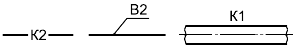 Рисунок 14.6 Установкам систем присваивают обозначение, состоящее из номера установки в пределах системы и обозначения системы.Пример - 1В6, 2В6, 1К34.7 В наименованиях вводов водоснабжения и выпусков канализации на планах, фрагментах и узлах, а также на схемах указывают обозначение системы и номер ввода или выпуска в пределах системы.Пример - Ввод В1-1, Ввод В1-2, Ввод ТЗ-1, Выпуск К1-1, Выпуск К1-2Стояки систем обозначают маркой "Ст" с добавлением обозначения системы и через дефис - порядкового номера стояка в пределах системы.Пример - Ст В1-1, Ст В1-2, Ст Т3-14.8 При указании номинального диаметра арматуры на чертежах и схемах перед размерным числом приводят условное обозначение "DN".При указании номинального диаметра (условного прохода) трубопроводов и их элементов на чертежах и схемах перед размерным числом приводят знак "" (допускается условное обозначение "DN") в соответствии с рисунками 2а, 2в. При указании наружного диаметра и толщины стенки перед размерным числом наносят знак "" (см. рисунки 2б, 2г).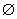 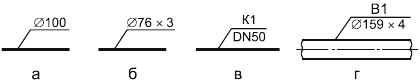  Рисунок 2 4.9 Графические обозначения элементов систем водоснабжения и канализации принимают по ГОСТ 21.205.4.10 Условные графические изображения основного подъемно-транспортного оборудования принимают по ГОСТ 21.112 и выполняют в масштабе чертежа. Подъемно-транспортное оборудование, условные графические изображения которого в указанном стандарте не приведены, изображают упрощенно, учитывая конструктивные особенности.4.11 Примеры построения условных графических обозначений элементов систем приведены в ГОСТ 21.205 (приложение А).Примеры построения условных обозначений и упрощенных графических изображений элементов систем в схемах, выполняемых в аксонометрических проекциях, приведены в ГОСТ 21.205 (приложение Б).4.12 Условные обозначения приборов, средств автоматизации и линий связи принимают по ГОСТ 21.404.4.13 Отметки уровней элементов конструкций, оборудования, трубопроводов и др. указывают в соответствии с ГОСТ 21.101.4.14 Обозначения уклонов на разрезах и схемах наносят в соответствии с ГОСТ 21.101, при этом числовое значение уклона указывают в виде десятичной дроби с точностью до третьего знака после запятой.4.15 Перечни допускаемых сокращений слов приведены в ГОСТ 2.316 и ГОСТ 21.101.4.16 Рекомендуемые масштабы изображений на чертежах приведены в таблице 1.Таблица 1      5 Общие данные по рабочим чертежам 5.1 В состав общих данных по рабочим чертежам систем водоснабжения и канализации в дополнение к сведениям, предусмотренным ГОСТ 21.101, включают:- данные по производственному водопотреблению и водоотведению, которые приводят в виде таблицы по форме 1.Форма 1 - Данные по производственному водопотреблению и водоотведению     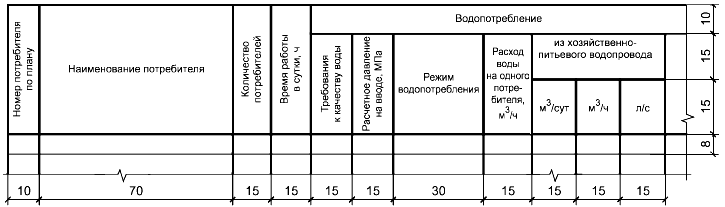 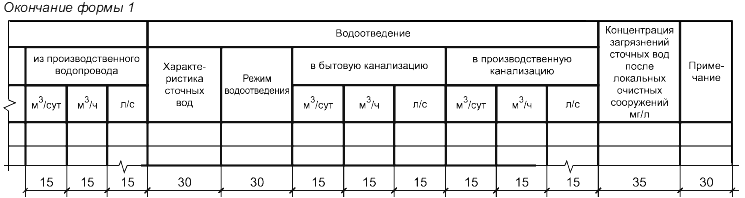 При заполнении таблицы данные по производственному водопотреблению и водоотведению приводят для каждой системы в отдельности.Наименования систем в таблице "из хозяйственно-питьевого водопровода", "из производственного водопровода", "в бытовую канализацию", "в производственную канализацию" приведены для примера, в конкретных случаях их указывают в соответствии с проектными данными;- основные показатели систем водоснабжения и канализации, выполненные в виде таблицы по форме 2.Форма 2 - Основные показатели систем водоснабжения и канализации     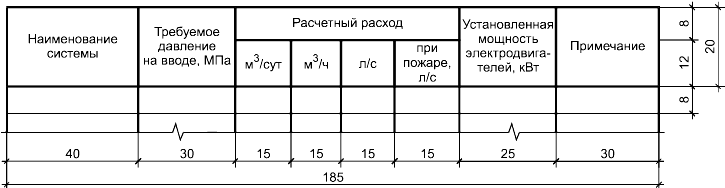 Примечание - Размеры граф форм 1 и 2 по усмотрению разработчика, при необходимости, могут быть изменены.5.2 Ведомость спецификаций, предусмотренную ГОСТ 21.101, в составе общих данных по рабочим чертежам марки ВК не выполняют.5.3 В общих указаниях в дополнение к сведениям, указанным в ГОСТ 21.101, приводят- ссылки на нормативные документы, по которым произведен расчет систем водоснабжения и канализации;- характеристики установок систем;- требования к изготовлению, монтажу, испытанию, окраске и тепловой изоляции трубопроводов;- особые требования к установкам (взрывобезопасность, кислотостойкость и т.п.).В общих указаниях не следует повторять технические требования, помещенные на других листах основного комплекта рабочих чертежей марки ВК, и приводить описание технических решений, принятых в рабочих чертежах.      6 Чертежи систем      6.1 Планы систем 6.1.1 Планы систем водоснабжения (в том числе горячего водоснабжения), как правило, совмещают с планами систем канализации.6.1.2 На планах, их фрагментах и узлах (выносных элементах) оборудование, установки, трубопроводы и другие элементы систем изображают толстой основной линией, строительные конструкции и технологическое оборудование - сплошной тонкой линией.6.1.3 На планах систем оборудование систем (например, насосы, баки) и установки указывают упрощенными графическими изображениями, трубопроводы и другие элементы систем - условными графическими обозначениями.6.1.4 На фрагментах планов и узлах трубопроводы, арматуру и другие устройства изображают упрощенно или условными графическими обозначениями в зависимости от масштаба чертежа и диаметра трубопровода. Трубопроводы изображают упрощенно двумя линиями, если на чертеже их диаметры в соответствующем масштабе равны 2 мм и более, при этом арматуру и другие устройства изображают также упрощенно с учетом их габаритных размеров.Трубопроводы, выполненные условными графическими обозначениями в одну линию и расположенные друг над другом в одной плоскости, на планах систем условно изображают параллельными линиями.6.1.5 На планах систем наносят и указывают:- координационные оси здания (сооружения) и расстояния между ними (для жилых зданий - расстояния между осями секций);- строительные конструкции и технологическое оборудование, к которому подводят воду или от которого отводят сточную воду, а также влияющее на прокладку трубопроводов;- отметки чистых полов этажей и основных площадок;- размерные привязки установок систем, вводов водоснабжения и выпусков канализации, основных трубопроводов, стояков систем (на планах подвала, технического подполья), санитарных приборов, пожарных и поливочных кранов, лотков и каналов к координационным осям или элементам конструкций;- буквенно-цифровые обозначения трубопроводов;- обозначения установок и стояков систем на полках линий-выносок;- диаметры трубопроводов, вводов водоснабжения и выпусков канализации.На планах, кроме того, указывают наименования помещений и категории помещений по взрывопожарной и пожарной опасности. Допускается наименования помещений и категории помещений по взрывопожарной и пожарной опасности приводить в экспликации помещений по форме 2 ГОСТ 21.501.6.1.6 В наименованиях планов систем указывают отметку чистого пола этажа или номер этажа.Пример - План на отм. 0,000; План на отм. +3,600; План 2-9 этажейПри выполнении части плана в наименовании указывают оси, ограничивающие эту часть плана.Пример - План на отм. 0,000 между осями 1-8 и А-ДПри раздельном выполнении планов систем водоснабжения и планов систем канализации в наименованиях планов указывают также обозначения или наименования систем.Пример - План систем В1, В2 на отм. 0,000; Канализация. План на отм. 0,0006.1.7 В необходимых случаях выполняют разрезы по техническому подполью (подвалу).6.1.8 Примеры выполнения планов систем приведены на рисунках А.1 и А.2 (приложение А), фрагмента плана - на рисунке А.3 (приложение А).      6.2 Схемы систем 6.2.1 Схемы систем и узлы (выносные элементы) схем выполняют в аксонометрической косоугольной фронтальной изометрической проекции. Допускается выполнять схемы в прямоугольной изометрической проекции по ГОСТ 2.317 без искажения по осям , , .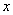 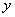 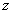 6.2.2 На схемах элементы систем, как правило, указывают условными графическими обозначениями. При необходимости отдельные элементы системы на схеме, выполняемой в аксонометрической проекции, изображают упрощенно в виде контурных очертаний.6.2.3 Проектируемые трубопроводы, арматуру и другие устройства на схемах изображают сплошной толстой основной линией. Оборудование, санитарные приборы, а также существующие трубопроводы, арматуру и другие устройства изображают сплошной тонкой линией.6.2.4 При большой протяженности и (или) сложном расположении трубопроводов допускается изображать их с разрывом в виде пунктирной линии. Места разрывов трубопроводов обозначают строчными буквами (см. рисунок 3).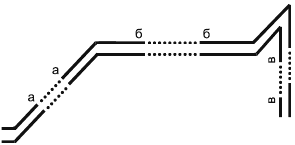  Рисунок 3 6.2.5 Схемы выполняют раздельно для каждой системы водоснабжения и канализации.Допускается совмещать схемы систем хозяйственно-питьевого водоснабжения со схемами систем горячего водоснабжения.Для жилых и общественных зданий взамен схем допускается выполнение разрезов систем канализации.6.2.6 На схемах систем водоснабжения наносят и указывают:- вводы с указанием диаметров и отметок уровней осей трубопроводов в местах пересечения их с осями наружных стен здания (сооружения);- трубопроводы и их диаметры;- отметки уровней осей трубопроводов;- уклоны трубопроводов;- размеры горизонтальных участков трубопроводов (при наличии разрывов);- нетиповые крепления с указанием на полке линии-выноски наименования и обозначения крепления в соответствии с 8.6 и под полкой - обозначения документа в соответствии с 8.4;- запорно-регулирующую арматуру, пожарные и поливочные краны;- стояки систем и их обозначения;- оборудование, контрольно-измерительные приборы и другие элементы систем. При этом буквенные обозначения измеряемых величин и функциональных признаков приборов принимают по ГОСТ 21.404;- закладные конструкции (отборные устройства для установки контрольно-измерительных приборов) с указанием обозначения конструкции и документа. Закладные конструкции на трубопроводах и других элементах систем указывают точками диаметром 2 мм.6.2.7 На схемах систем канализации наносят и указывают:- выпуски с указанием их диаметра, уклона и длины, а также отметки лотков трубопроводов в местах пересечения их с осями наружных стен здания (сооружения);- отводные трубопроводы с указанием диаметров;- отметки лотков трубопроводов;- уклоны трубопроводов;- размеры горизонтальных участков трубопроводов (при наличии разрывов);- нетиповые крепления с указанием на полке линии-выноски наименования и обозначения крепления в соответствии с 8.6 и под полкой - обозначения документа в соответствии с 8.4;- стояки систем с указанием на полке линии-выноски обозначения стояка;- санитарные приборы, водосточные и сливные воронки, смотровые и ревизионные колодцы (внутри здания), прочистки, ревизии, гидрозатворы и другие элементы систем.6.2.8 На листе, где изображены схемы, как правило, приводят узлы схем систем водоснабжения и канализации.На узлах схем для запорно-регулирующей арматуры на полке линии-выноски указывают диаметр арматуры и под полкой - обозначение арматуры по каталогу.Допускается приводить аналогичным образом диаметры и обозначения запорно-регулирующей арматуры и других элементов систем на схемах систем водоснабжения и канализации.6.2.9 В наименованиях схем систем водоснабжения и канализации указывают обозначения систем.В основной надписи наименования схем указывают полностью.Пример - Схемы систем В1, К1, Т3Над схемами наименования схем систем водоснабжения и канализации указывают сокращенно.Пример - В1, К1, Т36.2.10 Примеры выполнения схем систем водоснабжения и канализации приведены на рисунках Б.1 и Б.2 (приложение Б), узла (выносного элемента) схемы - на рисунке Б.3 (приложение Б).      7 Чертежи установок систем 7.1 Чертежи установок систем водоснабжения и канализации (далее - чертежи установок) следует выполнять при наличии в установке двух и более составных частей (элементов установки), необходимости показа способов крепления составных частей установки между собой или к опорным конструкциям, отсутствии типовых монтажных чертежей или монтажных чертежей предприятия-изготовителя. В остальных случаях чертежи установок не выполняют.7.2 На планах и разрезах установок элементы установок изображают упрощенно. При необходимости показа способов крепления составных частей установки или их соединения между собой соответствующие элементы изображают детально, как правило, на узлах планов и разрезов установок.7.3 Правила изображения оборудования, трубопроводов, арматуры и других устройств на планах, разрезах и узлах установок принимают по 6.1.2-6.1.4, на схемах установок - по 6.2.1-6.2.3.7.4 Элементам установок присваивают позиционные обозначения, состоящие из обозначения установки по 4.6 и порядкового номера элемента в пределах установки.Пример - 1В6.1, 1В6.2, 2В6.1, 2В6.27.5 На планах и разрезах установок наносят и указывают:- координационные оси здания (сооружения) и расстояния между ними;- отметки чистых полов этажей (площадок);- размерные привязки установок к координационным осям или к элементам конструкций здания (сооружения);- основные размеры и отметки уровней элементов установок;- обозначения трубопроводов (см. 4.5);- диаметры трубопроводов;- позиционные обозначения оборудования, арматуры, закладных конструкций и других устройств.На планах и разрезах установок кроме элементов установок указывают строительные конструкции.7.6 На схеме наносят и указывают:- оборудование, трубопроводы, арматуру и другие устройства;- контрольно-измерительные приборы (при необходимости);- буквенно-цифровые обозначения трубопроводов, как правило, в разрывах линий трубопроводов;- диаметры трубопроводов;- позиционные обозначения оборудования, арматуры, закладных конструкций и других устройств;- направление потока транспортируемой среды.На листе, где изображена схема, приводят, при необходимости, узлы схемы и текстовые пояснения.7.7 На чертежах установок приводят, при необходимости, технические требования к монтажу установок.7.8 К чертежам установок составляют спецификацию по форме 7 ГОСТ 21.101, которую, как правило, помещают на листе, где изображены планы чертежей установок. Допускается выполнять спецификацию на отдельных листах в качестве последующих листов чертежей.7.9 В спецификацию к чертежам установок включают оборудование, конструкции установок, арматуру, закладные конструкции и другие устройства, а также трубопроводы по каждому диаметру.В спецификацию не включают элементы трубопроводов, номенклатуру и количество которых определяют по действующим технологическим и производственным нормам (отводы, переходы, тройники, крестовины, фланцы, прокладки, болты, гайки, шайбы).7.10 В графе "Поз." указывают позиционные обозначения элементов установок в соответствии с 7.4 последовательно для каждой установки. Для трубопроводов графу не заполняют.В графе "Наименование" для каждой установки записывают буквенно-цифровое обозначение по 4.6 в виде заголовка и подчеркивают.7.11 В спецификации элементы установок записывают по группам в следующей последовательности:- оборудование;- арматура;- другие элементы установок;- закладные конструкции;- трубопроводы по каждому диаметру.7.12 В основной надписи наименование и буквенно-цифровые обозначения установок (см. 4.6) указывают полностью.Пример - Установки систем 1В6, 2В67.13 Примеры выполнения плана и разреза установки системы канализации приведены на рисунках В.1 и В.2 (приложение В).Пример выполнения схемы установки приведен на рисунке Г.1 (приложение Г).Пример выполнения спецификации установки приведен на рисунке Д.1 (приложение Д).      8 Эскизные чертежи общих видов нетиповых изделий 8.1 Эскизные чертежи общих видов нетиповых изделий (далее - эскизные чертежи) выполняют по ГОСТ 21.114 с учетом требований настоящего стандарта.8.2 Эскизные чертежи разрабатывают на несложные в изготовлении нетиповые изделия (конструкции, устройства, монтажные блоки (кроме оборудования индивидуального изготовления), конструкции креплений трубопроводов и др.) при отсутствии их серийного производства, типовой документации, стандартов или других документов на эти изделия.8.3 Эскизные чертежи выполняют в масштабах в соответствии с таблицей 1.8.4 Эскизному чертежу присваивают самостоятельное обозначение, состоящее из обозначения основного комплекта рабочих чертежей по ГОСТ 21.101 и, через точку, шифра "Н" и порядкового номера эскизного чертежа в пределах данного основного комплекта.Пример - 2345-11-ВК.Н1, 2345-11-ВК.Н28.5 Эскизный (групповой эскизный) чертеж определяет исходную конструкцию нетипового изделия, содержит упрощенное изображение, основные параметры и технические требования к изделию в объеме исходных данных (задания), необходимых для разработки конструкторской документации.Объем исходных данных, необходимых для разработки конструкторской документации нетипового изделия, устанавливает разработчик эскизного чертежа в соответствии с требованиями ГОСТ 21.114.8.6 В наименовании нетипового изделия указывают также буквенно-цифровое обозначение в пределах каждого вида нетипового изделия. В наименование изделия, как правило, не включают сведения о назначении изделия и его местоположении.Пример - Бак Б1, Бак Б28.7 Наименования составных частей нетипового изделия на эскизном чертеже указывают на полках линий-выносок или в спецификации, размещаемой, как правило, на том же листе, что и изображение изделия. На полках линий-выносок в этом случае указывают номера позиций составных частей нетипового изделия, включенных в спецификацию.Спецификацию выполняют по форме 7 ГОСТ 21.101. Графу "Масса, ед. кг", как правило, не заполняют.      9 Спецификация оборудования, изделий и материалов 9.1 Спецификацию оборудования, изделий и материалов (далее - спецификация) выполняют и обозначают по ГОСТ 21.110 с учетом требований настоящего стандарта.9.2 Если в производственном здании (сооружении) предусматриваются пристроенные или встроенные части, в которых размещаются вспомогательные помещения, то спецификацию составляют по частям:- производственная часть;- вспомогательная часть.Если в жилом здании предусматриваются пристроенные или встроенные части для размещения предприятий и учреждений общественного назначения, то спецификацию также составляют по частям:- жилая часть;- вспомогательная часть.Наименование каждой части записывают в виде заголовка в графе "Наименование и техническая характеристика" и подчеркивают.9.3 Спецификацию или ее части делят на разделы:- водоснабжение холодное;- водоснабжение горячее;- канализация.Наименование каждого раздела записывают в виде заголовка в графе "Наименование и техническая характеристика" и подчеркивают.9.4 Элементы систем (оборудование, изделия) и материалы в разделах спецификации записывают для каждой системы по группам в следующей последовательности:- оборудование;- санитарные приборы;- трубопроводная арматура;- другие элементы систем (в том числе опоры и крепления трубопроводов);- закладные конструкции (отборные устройства для установки контрольно-измерительных приборов);- трубопроводы;- конструкции теплоизоляционные;- материалы.В пределах каждой группы элементы систем записывают в порядке возрастания их основных параметров (типа, марки, диаметра, сечения и т.п.).Трубопроводы в разделах спецификации записывают по каждому диаметру.Элементы установок систем, включенные в спецификации к чертежам установок, записывают также в соответствующие разделы спецификации.Элементы трубопроводов, номенклатуру и количество которых определяют по действующим технологическим и производственным нормам, в спецификацию не включают. К таким элементам могут быть отнесены отводы, переходы, фланцы, прокладки, болты, гайки, шайбы и т.п.9.5 В спецификации принимают следующие единицы измерений:- оборудование (установки), санитарные приборы, опоры (крепления) трубопроводов, закладные конструкции (отборные устройства для установки контрольно-измерительных приборов) и другие элементы систем - шт.;- трубопроводы - м;- материалы изоляционные* - м; 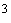 _______________ * При применении профильных теплоизоляционных материалов, количество которых измеряется метражом, количество указывают в метрах.- материалы покрытий и защиты - м;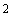 - другие материалы - кг.      10 Опросные листы и габаритные чертежи 10.1 Опросные листы и габаритные чертежи выполняют в соответствии с данными предприятий - изготовителей оборудования и комплектуют их в виде отдельного выпуска с наименованием "Опросные листы".Выпуску "Опросные листы" присваивают самостоятельное обозначение, состоящее из обозначения основного комплекта рабочих чертежей марки ВК и, через точку, шифра "ОЛ". Обозначение указывают на титульном листе выпуска опросных листов.Пример - 2345-11-ВК.ОЛ10.2 Если опросных листов (габаритных чертежей) два и более, то после титульного листа выпуска опросных листов помещают содержание, которое выполняют в соответствии с ГОСТ 21.101. Содержанию присваивают обозначение, состоящее из обозначения выпуска опросных листов и шифра "С".Пример - 2345-11-ВК.ОЛС10.3 В наименовании опросного листа (габаритного чертежа) указывают его обозначение или порядковый номер в пределах выпуска.10.4 Изменения в опросные листы (габаритные чертежи) вносят в соответствии с ГОСТ 21.101 с учетом требований настоящего стандарта.Изменения в опросные листы (габаритные чертежи) вносят самостоятельно в пределах каждого опросного листа (габаритного чертежа).Сведения об изменениях, вносимых в опросные листы (габаритные чертежи), приводят в графе "Примечание" содержания выпуска опросных листов или в графе "Примечание" ведомости ссылочных и прилагаемых документов (если содержание выпуска не выполняют).10.5 Выпуск опросных листов записывают в разделе "Прилагаемые документы" ведомости ссылочных и прилагаемых документов, входящей в общие данные по рабочим чертежам основного комплекта марки ВК.Приложение А (справочное)  Примеры выполнения планов систем  План 1-го этажа 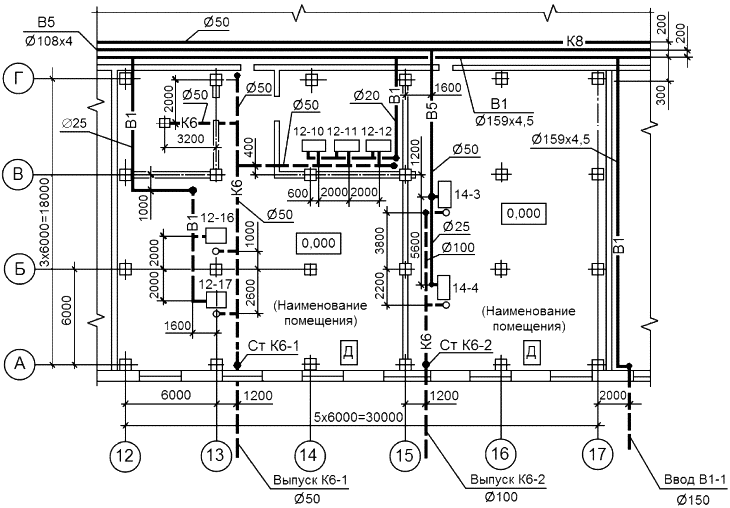  Рисунок А.1 - Пример выполнения плана систем водоснабжения и канализации  План системы К-2 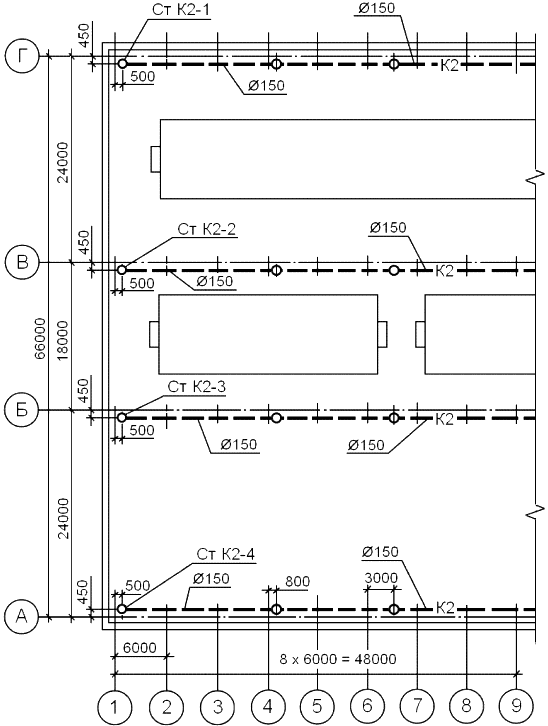  Рисунок А.2 - Пример выполнения плана системы дождевой канализации  Фрагмент 1 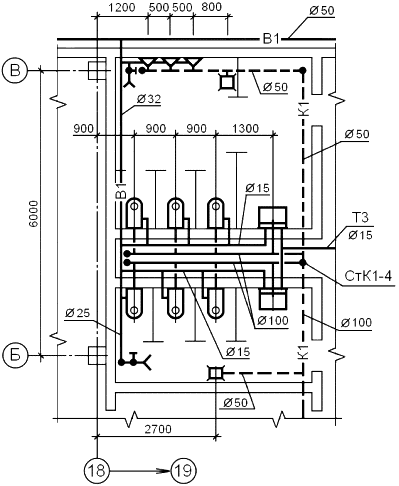  Рисунок А.3 - Пример выполнения фрагмента плана  Приложение Б (справочное)  Примеры выполнения схем систем В1 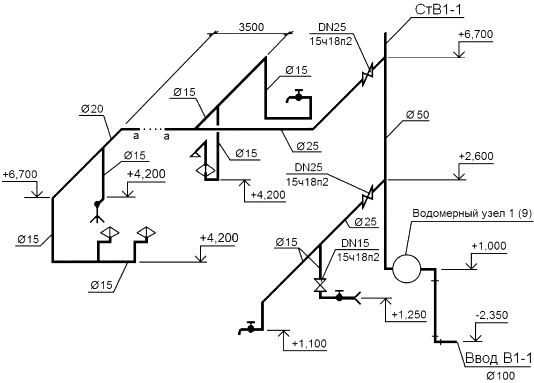  Рисунок Б.1 - Пример выполнения схемы системы водоснабжения  К1 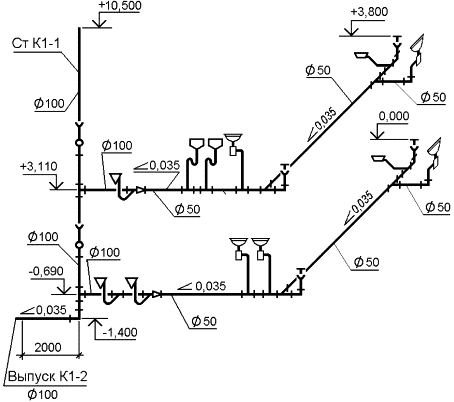  К2 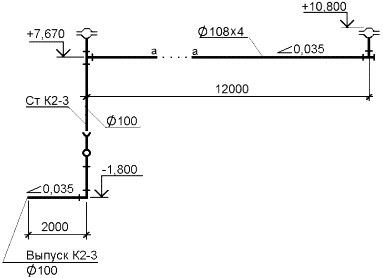  Рисунок Б.2 - Пример выполнения схем систем канализации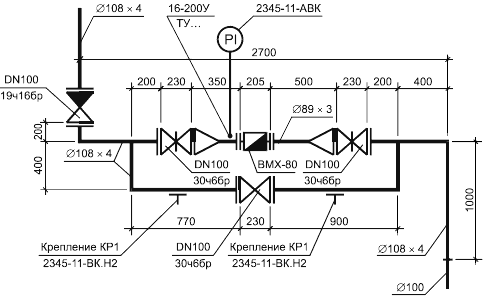  Рисунок Б.3 - Пример выполнения узла (выносного элемента) схемы системы водоснабжения  Приложение В (справочное)  Примеры выполнения планов и разрезов установок систем  План 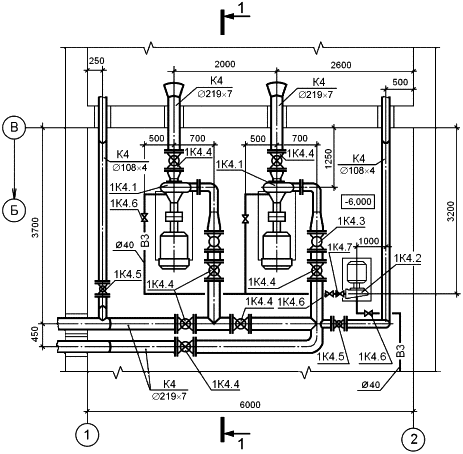  Рисунок В.1 - Пример выполнения плана установки системы канализации  Разрез 1-1 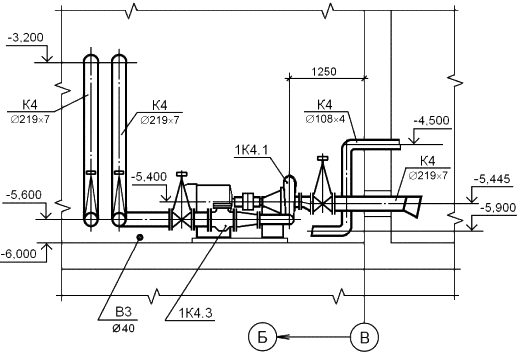  Рисунок В.2 - Пример выполнения разреза установки системы канализации  Приложение Г (справочное)  Пример выполнения схемы установки  1К4 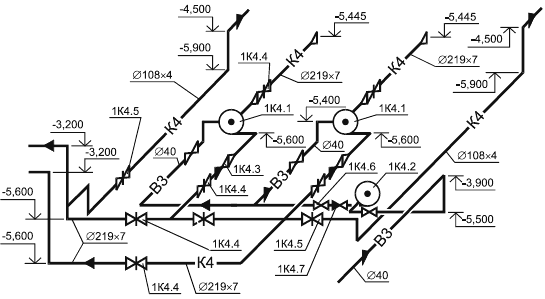  Рисунок Г.1  Приложение Д (справочное)  Пример выполнения спецификации установки системы  Рисунок Д.1 Примечание - В графе "Обозначение" приводят обозначение основных документов на записываемые в спецификацию оборудование и изделия или стандартов (технических условий) на них.Электронный текст документа подготовлен ЗАО "Кодекс" и сверен по: официальное издание М.: Стандартинформ, 2013 Краткое наименование страны по МК (ИСО 3166) 004-97Код страны по МК (ИСО 3166) 004-97 Сокращенное наименование органа государственного управления строительством Азербайджан AZ ГосстройАрмения AM Министерство градостроительстваКазахстан KZ Агентство по делам строительства и жилищно-коммунального хозяйстваКыргызстан KG ГосстройМолдова MD Министерство строительства и регионального развитияРоссийская Федерация RU Департамент архитектуры, строительства и градостроительной политики Министерства регионального развитияТаджикистан TJ Агентство по строительству и архитектуре при ПравительствеУзбекистан UZ ГосархитектстройУкраина UA Министерство регионального развития, строительства и ЖКХНаименование изображения Масштаб1 Планы и схемы систем1:100; 1:200 2 Планы и схемы систем небольших зданий1:50 3 Планы, разрезы и схемы установок систем1:50; 1:100 4 Фрагменты планов систем1:50; 1:100 5 Узлы планов систем1:20; 1:50 6 Узлы планов и разрезов установок систем1:20 7 Узлы при детальном изображении1:2; 1:5; 1:10 8 Узлы схем систем1:10; 1:20; 1:50 9 Эскизные чертежи общих видов нетиповых изделий1:5; 1:10; 1:20; 1:50; 1:100 Поз. Обозначение Наименование Кол. Масса, ед., кгПримечание 1К4 1К4.1 XXX Насос центробежный грунтовый ГрАТ 170/40/1-1,3 с электродвигателем А225М4, 1450 мин, 55 кВт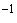 2 1310 1К4.2 XXX Насос центробежный консольный К50-32-125-С-УХЛ2 с электродвигателем АИР80А2, 3000 мин, 1,5 кВт1 1К4.3 XXX Клапан (затвор) обратный поворотный фланцевый 19ч16p DN1002 1К4.4 XXX Задвижка параллельная с выдвижным шпинделем 30ч6бр DN2007 1К4.5 XXX Задвижка параллельная с выдвижным шпинделем 30ч6бр DN1002 1К4.6 XXX Клапан (вентиль) муфтовый 15кч18п DN404 1К4.7 XXX Клапан обратный муфтовый 16кч11р DN401 